Weekly Calendar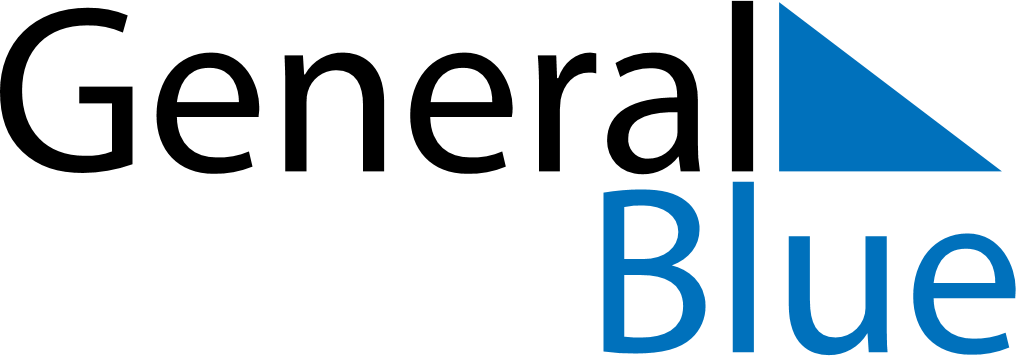 January 25, 2027 - January 31, 2027Weekly CalendarJanuary 25, 2027 - January 31, 2027MondayJan 25TuesdayJan 26WednesdayJan 27ThursdayJan 28FridayJan 29SaturdayJan 30SundayJan 31MY NOTES